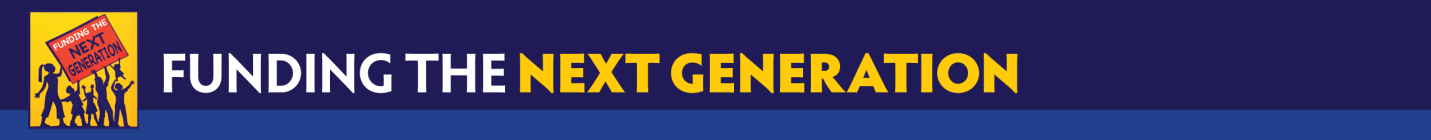 Dedicated Public Funding Streams:An essential element of fiscal support for children, youth and their familiesWhere do dedicated public funding streams fit into a fiscal sustainability framework?Foundational elements of fiscal sustainability for a service delivery systemStrong programming and evaluationA community-level common set of values and prioritiesComprehensive assessment of need and service gapsFiscal mapping demonstrating current expenditures and fiscal shortfallsStrategies for maximizing existing fundingProgram and organizational efficiencies resulting in cost savingsBuilding partnerships to share resourcesIncreasing flexibility in use of funds to better meet community needsStrategies for generating new revenuesFully accessing public funds at all levels of governmentGarnering philanthropic support – individual, foundation, businessBilling for services renderedCreating revenue generating businesses, social entrepreneurships, eventsEnacting measures to create new sustainable public funding streamsThis strategy is the least explored, as well as the most challenging.  However, it often has the greatest potential for generating ongoing significant resources and for mobilizing a constituency of support for children, youth and families.What are the characteristics of a strong dedicated public funding stream?Provides sufficient resources to meet the goals of the measureAddresses a priority community need and resource gapIs predictable and sustainableProtects current levels of funding from cuts so new funds do not supplant existing fundsEnsures accountability and evaluationBuilds in transparency in decision-making regarding funding allocationsBalances flexibility in use of funds with assurance that funds are targeted as intendedRequires a strong community voice in implementation, including parents and youthMandates a planning process that engages all stakeholders and develops a coherent approach to the expenditure of fundsEnsures new funding is aligned with existing fundingNote: This framework draws on the work of The Finance Project in Washington, D.C.